АДМИНИСТРАТИВНАЯ ПРОЦЕДУРА № 2.12.Назначение пособия на детей старше 3 лет отдельных категорий семейДокументы и (или) сведения, представляемые гражданином для осуществления административной процедуры•  заявление • паспорт или иной документ, удостоверяющий личностьсвидетельства о рождении несовершеннолетних детей (представляются на всех детей) (для иностранных граждан и лиц без гражданства, которым предоставлены статус беженца или убежище в Республике Беларусь, – при наличии таких свидетельств)выписка из решения суда об усыновлении (удочерении) – для семей, усыновивших (удочеривших) детей (представляется по желанию заявителя)копия решения местного исполнительного и распорядительного органа об установлении опеки (попечительства) – для лиц, назначенных опекунами (попечителями) ребенкаудостоверение инвалида либо заключение медико-реабилитационной экспертной комиссии об установлении инвалидности – для ребенка-инвалида в возрасте до 18 летудостоверение инвалида – для матери (мачехи), отца (отчима), усыновителя (удочерителя), опекуна (попечителя), являющихся инвалидамисправка о призыве на срочную военную службу – для семей военнослужащих, проходящих срочную военную службусправка о направлении на альтернативную службу – для семей граждан, проходящих альтернативную службусвидетельство о заключении брака – в случае, если заявитель состоит в бракекопия решения суда о расторжении брака либо свидетельство о расторжении брака или иной документ, подтверждающий категорию неполной семьи, – для неполных семейсправка о том, что гражданин является обучающимся (представляется на всех детей, на детей старше 14 лет представляется на дату определения права на пособие и на начало учебного года)выписки (копии) из трудовых книжек родителей (усыновителей (удочерителей), опекунов (попечителей) или иные документы, подтверждающие их занятостьсведения о полученных доходах за 6 месяцев в общей сложности в календарном году, предшествующем году обращения, – для трудоспособного отца (отчима) в полной семье, родителя в неполной семье, усыновителя (удочерителя), опекуна (попечителя)справка о размере пособия на детей и периоде его выплаты (справка о неполучении пособия на детей) – в случае изменения места выплаты пособиядокументы и (или) сведения о выбытии ребенка из учреждения образования с круглосуточным режимом пребывания, учреждения социального обслуживания, осуществляющего стационарное социальное обслуживание, детского интернатного учреждения, дома ребенка, приемной семьи, детского дома семейного типа, учреждения образования, в котором ребенку предоставлялось государственное обеспечение, дома ребенка исправительной колонии, учреждения уголовно-исполнительной системы либо об освобождении его из-под стражи – в случае, если ребенок находился в указанных учреждениях, приемной семье, детском доме семейного типа, под стражейДокументы, запрашиваемые (приобщаемые) райисполкомом в других государственных органах, иных организациях 	•  справка о месте жительства и составе семьи или копия лицевого счета (кроме граждан, проживающих в одноквартирном, блокированном жилом доме) - из организации, осуществляющей эксплуатацию жилищного фонда; организации, предоставившей жилое помещение; из сельских (поселковых) исполнительных комитетов Заявитель имеет право представить документы самостоятельно. Размер платы, взимаемой при осуществлении административной процедурыбесплатно Максимальный срок осуществления административной процедуры10 дней со дня подачи заявления, а в случае запроса документов и сведений от других государственных органов, иных организаций – 1 месяц Срок действия справки, другого документа (решения), выдаваемых (принимаемого) при осуществлении административной процедуры 	по 31 июля или по 31 декабря календарного года, в котором назначено пособие, либо по день достижения ребенком 16-, 18- летнего возрастаК сведению граждан!С вопросами по осуществлению данной административной процедурыВы можете обратиться:•  в службу «Одно окно» райисполкома: г. Кировск, ул.Кирова, 80, каб. 4, тел. (802237) 79-1-50,  79-1-51.Режим работы: понедельник-пятница с 8.00 до 17.00•  или в отдел социальной защиты, пенсий и пособий управления по труду, занятости и социальной защите райисполкома к главным специалистам - Чайке Галине Михайловне и  Давыдович Раисе Александровне, каб.14,  тел. (802237) 79121.Прием граждан: понедельник-пятница с 8.00 до 13.00 и с 14.00 до 17.00.В случае временного отсутствия Чайка Г.М., Давыдович Р.А. – к Гринфельд Ирине Евгеньевне, начальнику отдела социальной защиты, пенсий и пособий управления, каб. 13, тел. (802237)  79120. Прием граждан: понедельник-пятница с 8.00 до 13.00 и с 14.00 до 17.00.ВЫШЕСТОЯЩИЙ ГОСУДАРСТВЕННЫЙ ОРГАН:Комитет по труду и социальной защите Могилевского областного исполнительного комитета,212030, г. Могилев, ул. Первомайская, 71, тел. (80222) 252379.Режим работы: с 8.00 до 13.00, с 14.00 до 17.00, кроме выходных и праздничных днейОбразец заявления находится в кабинете № 13, 14К сведению граждан!С вопросами по осуществлению данной административной процедурыВы можете обратиться:•  в службу «Одно окно» райисполкома: г. Кировск, ул.Кирова, 80, каб. 4, тел. (802237) 79-1-50,  79-1-51.Режим работы: понедельник-пятница с 8.00 до 17.00•  или в отдел социальной защиты, пенсий и пособий управления по труду, занятости и социальной защите райисполкома к главным специалистам - Чайке Галине Михайловне и  Давыдович Раисе Александровне, каб.14,  тел. (802237) 79121.Прием граждан: понедельник-пятница с 8.00 до 13.00 и с 14.00 до 17.00.В случае временного отсутствия Чайка Г.М., Давыдович Р.А. – к Гринфельд Ирине Евгеньевне, начальнику отдела социальной защиты, пенсий и пособий управления, каб. 13, тел. (802237)  79120. Прием граждан: понедельник-пятница с 8.00 до 13.00 и с 14.00 до 17.00.ВЫШЕСТОЯЩИЙ ГОСУДАРСТВЕННЫЙ ОРГАН:Комитет по труду и социальной защите Могилевского областного исполнительного комитета,212030, г. Могилев, ул. Первомайская, 71, тел. (80222) 252379.Режим работы: с 8.00 до 13.00, с 14.00 до 17.00, кроме выходных и праздничных днейОбразец заявления находится в кабинете № 13, 14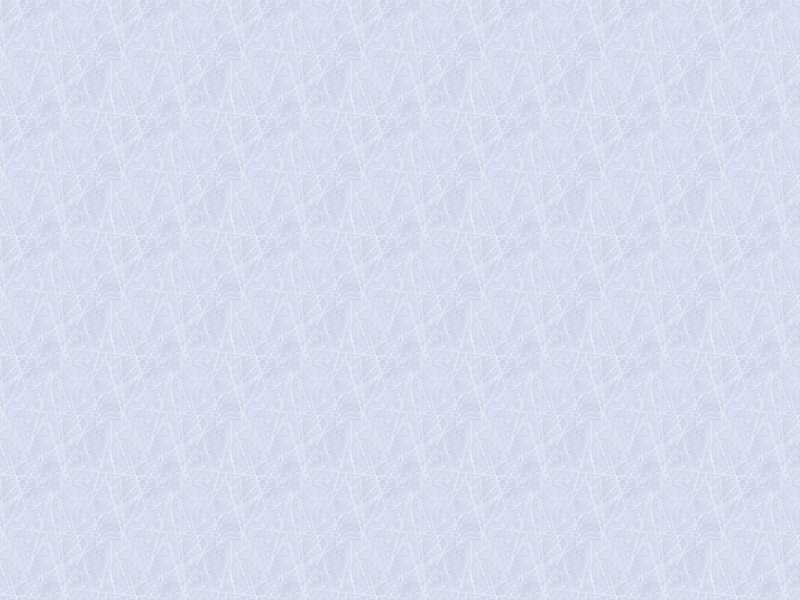 